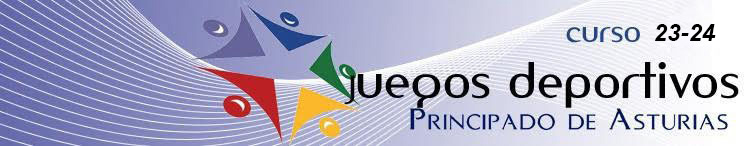 FASE REGIONAL FÚTBOL SALABENJAMÍN – ALEVÍN FEMENINOEquipos participantes01.- C.P. El Parque02.- Aniceto Sela – Racing de Mieres03.- C.P. La Ería Montealto B04.- C.D. Ovifem A05.- C.P. Hermanos Arregui06.- C.D. Salesianos Masaveu07.- C.P. El Pascón08.- El Gaitero Rodiles FS09.- C.P. La Ería Montealto A10.- C.P. Braulio Prado Sistema de competición: Liga a doble vuelta todos contra todos (18 jornadas)Fechas de competición:11, 18, 25 de Noviembre; 2, 16 de Diciembre; 13, 20, 27 de Enero; 3, 17, 24 de Febrero; 2, 9, 16, de Marzo; 6, 13, 20, 27 de Abril.Documentación obligatoria:Hoja de inscripción que deberá descargarse de la página web: http://tematico.asturias.es/unidep/deportes/index.htm. Inscripciones OnlineLicencia Deportiva de los Juegos del Principado según modelo que deberá  descargarse de la página web: http://tematico.asturias.es/unidep/deportes/index.htm. Inscripciones Online D.N.I. o Pasaporte individual o fotocopia de los mismos.En el caso de extranjeros, se admitirá como documento acreditativo la tarjeta de residencia o pasaporte extranjero individual o fotocopia de los mismos.Jornada 1: 11 / 11 / 2023Jornada 1: 11 / 11 / 2023Jornada 10: 17 / 02 / 2024Jornada 10: 17 / 02 / 2024LOCAL:VISITANTE:LOCAL:VISITANTE:C.P. El ParqueAniceto Sela - Racing de MieresAniceto Sela - Racing de MieresC.P. El ParqueC.P. La Ería Montealto BC.D. Ovifem A C.D. Ovifem A C.P. La Ería Montealto BC.P. Hermanos ArreguiC.D. Salesianos MasaveuC.D. Salesianos MasaveuC.P. Hermanos ArreguiC.P. El PascónEl Gaitero Rodiles FSEl Gaitero Rodiles FSC.P. El PascónC.P. La Ería Montealto AC.P. Braulio PradoC.P. Braulio PradoC.P. La Ería Montealto AJornada 2: 18 / 11 / 2023Jornada 2: 18 / 11 / 2023Jornada 11: 24 / 02 / 2024Jornada 11: 24 / 02 / 2024LOCAL:VISITANTE:LOCAL:VISITANTE:Aniceto Sela - Racing de MieresC.P. Braulio PradoC.P. Braulio PradoAniceto Sela - Racing de MieresEl Gaitero Rodiles FSC.P. La Ería Montealto AC.P. La Ería Montealto AEl Gaitero Rodiles FSC.D. Salesianos MasaveuC.P. El PascónC.P. El PascónC.D. Salesianos MasaveuC.D. Ovifem A C.P. Hermanos ArreguiC.P. Hermanos ArreguiC.D. Ovifem A C.P. El ParqueC.P. La Ería Montealto BC.P. La Ería Montealto BC.P. El ParqueJornada 3: 25 / 11 / 2023Jornada 3: 25 / 11 / 2023Jornada 12: 02 / 03 / 2024Jornada 12: 02 / 03 / 2024LOCAL:VISITANTE:LOCAL:VISITANTE:C.P. La Ería Montealto BAniceto Sela - Racing de MieresAniceto Sela - Racing de MieresC.P. La Ería Montealto BC.P. Hermanos ArreguiC.P. El ParqueC.P. El ParqueC.P. Hermanos ArreguiC.P. El PascónC.D. Ovifem A C.D. Ovifem A C.P. El PascónC.P. La Ería Montealto AC.D. Salesianos MasaveuC.D. Salesianos MasaveuC.P. La Ería Montealto AC.P. Braulio PradoEl Gaitero Rodiles FSEl Gaitero Rodiles FSC.P. Braulio PradoJornada 4: 02 / 12 / 2023Jornada 4: 02 / 12 / 2023Jornada 13: 09 / 03 / 2024Jornada 13: 09 / 03 / 2024LOCAL:VISITANTE:LOCAL:VISITANTE:Aniceto Sela - Racing de MieresEl Gaitero Rodiles FSEl Gaitero Rodiles FSAniceto Sela - Racing de MieresC.D. Salesianos MasaveuC.P. Braulio PradoC.P. Braulio PradoC.D. Salesianos MasaveuC.D. Ovifem A C.P. La Ería Montealto AC.P. La Ería Montealto AC.D. Ovifem A C.P. El ParqueC.P. El PascónC.P. El PascónC.P. El ParqueC.P. La Ería Montealto BC.P. Hermanos ArreguiC.P. Hermanos ArreguiC.P. La Ería Montealto BJornada 5:  16 / 12 / 2023Jornada 5:  16 / 12 / 2023Jornada 14: 16 / 03 / 2024Jornada 14: 16 / 03 / 2024LOCAL:VISITANTE:LOCAL:VISITANTE:C.P. Hermanos ArreguiAniceto Sela - Racing de MieresAniceto Sela - Racing de MieresC.P. Hermanos ArreguiC.P. El PascónC.P. La Ería Montealto BC.P. La Ería Montealto BC.P. El PascónC.P. La Ería Montealto AC.P. El ParqueC.P. El ParqueC.P. La Ería Montealto AC.P. Braulio PradoC.D. Ovifem A C.D. Ovifem A C.P. Braulio PradoEl Gaitero Rodiles FSC.D. Salesianos MasaveuC.D. Salesianos MasaveuEl Gaitero Rodiles FSJornada 6:  13 / 01 / 2024Jornada 6:  13 / 01 / 2024Jornada 15:  06 / 04 / 2024Jornada 15:  06 / 04 / 2024LOCAL:VISITANTE:LOCAL:VISITANTE:Aniceto Sela - Racing de MieresC.D. Salesianos MasaveuC.D. Salesianos MasaveuAniceto Sela - Racing de MieresC.D. Ovifem A El Gaitero Rodiles FSEl Gaitero Rodiles FSC.D. Ovifem A C.P. El ParqueC.P. Braulio PradoC.P. Braulio PradoC.P. El ParqueC.P. La Ería Montealto BC.P. La Ería Montealto AC.P. La Ería Montealto AC.P. La Ería Montealto BC.P. Hermanos ArreguiC.P. El PascónC.P. El PascónC.P. Hermanos ArreguiJornada 7: 20 / 01 / 2024Jornada 7: 20 / 01 / 2024Jornada 16:  13 / 04 / 2024Jornada 16:  13 / 04 / 2024LOCAL:VISITANTE:LOCAL:VISITANTE:C.P. El PascónAniceto Sela - Racing de MieresAniceto Sela - Racing de MieresC.P. El PascónC.P. La Ería Montealto AC.P. Hermanos ArreguiC.P. Hermanos ArreguiC.P. La Ería Montealto AC.P. Braulio PradoC.P. La Ería Montealto BC.P. La Ería Montealto BC.P. Braulio PradoEl Gaitero Rodiles FSC.P. El ParqueC.P. El ParqueEl Gaitero Rodiles FSC.D. Salesianos MasaveuC.D. Ovifem A C.D. Ovifem A C.D. Salesianos MasaveuJornada 8: 27 / 01 / 2024Jornada 8: 27 / 01 / 2024Jornada 17:  20 / 04 / 2024Jornada 17:  20 / 04 / 2024LOCAL:VISITANTE:LOCAL:VISITANTE:Aniceto Sela - Racing de MieresC.D. Ovifem A C.D. Ovifem A Aniceto Sela - Racing de MieresC.P. El ParqueC.D. Salesianos MasaveuC.D. Salesianos MasaveuC.P. El ParqueC.P. La Ería Montealto BEl Gaitero Rodiles FSEl Gaitero Rodiles FSC.P. La Ería Montealto BC.P. Hermanos ArreguiC.P. Braulio PradoC.P. Braulio PradoC.P. Hermanos ArreguiC.P. El PascónC.P. La Ería Montealto AC.P. La Ería Montealto AC.P. El Pascón   Jornada 9:  03 / 02 / 2024   Jornada 9:  03 / 02 / 2024Jornada 18:  27 / 05 / 2024Jornada 18:  27 / 05 / 2024LOCAL:VISITANTE:LOCAL:VISITANTE:C.P. La Ería Montealto AAniceto Sela - Racing de MieresAniceto Sela - Racing de MieresC.P. La Ería Montealto AC.P. Braulio PradoC.P. El PascónC.P. El PascónC.P. Braulio PradoEl Gaitero Rodiles FSC.P. Hermanos ArreguiC.P. Hermanos ArreguiEl Gaitero Rodiles FSC.D. Salesianos MasaveuC.P. La Ería Montealto BC.P. La Ería Montealto BC.D. Salesianos MasaveuC.D. Ovifem A C.P. El ParqueC.P. El ParqueC.D. Ovifem A 